Муниципальное казенное учреждение культуры«Волховская межпоселенческая районная библиотека»Перечень периодических изданийна 2-е полугодие 2018 годаГАЗЕТЫ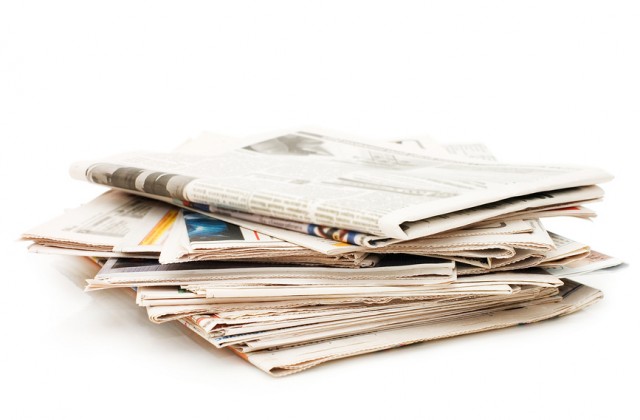 1. Аргументы и факты2.	Вести (еженедельник ТВ)3.	Российская газета4. Спорт – экспресс – (номера по понедельникам)ЖУРНАЛЫ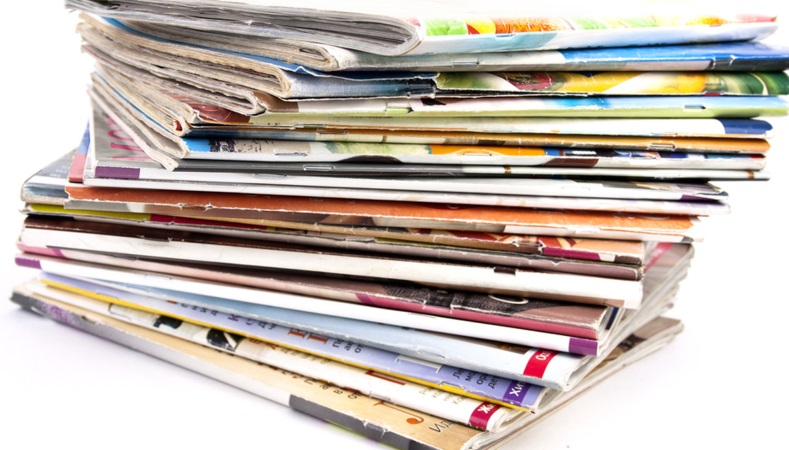 1.		Библиотека2.	Библиотека и закон	3.	Библиотечное дело4.	Вокруг света 5.	Домашний очаг6.	Звезда	7.	Караван историй8.	Наука и жизнь	9.  	Наш современник10.	Наша молодежь 11.	Огонек12.	Родина13.	Сельская новь14.	Смена15.	Чудеса и приключения16.	60 лет – не возраст	